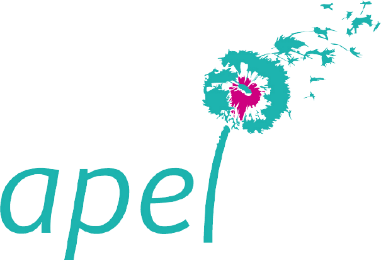 « Commune, date »Chers membres Apel, chers parents,Le Conseil d’Administration de l’Apel de « nom de l’école » a l’honneur de vous inviter à participer à l’Assemblée Générale Ordinaire de notre association qui se tiendra le « date de l’AG » à « horaire de début » à « adresse précise » et dont l’ordre du jour sera le suivant :De « horaire » à « horaire » : Accueil du chef d’établissement et du Président de l’ApelDe « horaire » à « horaire » : Partie statutaire Rapport d’activitéRapport financierRapport d’orientationPrésentation du budget prévisionnel Présentation des membres du Conseil d’Administration souhaitant renouveler leur mandatPrésentation des personnes souhaitant être nouvellement élues au Conseil d’AdministrationVotesUne conférence sur le thème « xxxxxxxxxxxxxxxxxxx » vous sera également proposée à partir de « horaire ». Elle sera animée par « Nom de l’intervenant ».En fin de séance les membres de l’Apel auront le plaisir de vous retrouver autour d’un buffet.Bien cordialement.« Nom et Prénom »Président(e) de l’Apel « nom de l’école »-------------------------------------------------------------------------------------------------------------------------------------------------------BULLETIN DE POUVOIR POUR LES VOTES DE L’ASSEMBLEE GENERALE ORDINAIRE DU « date »Si vous êtes membre de l’Apel et si vous ne pouvez être présent à l’assemblée générale, vous pouvez envoyer un pouvoir pour participer aux votes. ATTENTION, ce pouvoir doit être nominatif, libellé au nom d’un membre de l’Apel. Il n’y a qu’un seul pouvoir par famille. Aucune personne ne peut être titulaire de plus de deux pouvoirs.Je soussigné (nom, prénom(s), domicile) _____________________________________________________________________________________________________________________________________________________________adhérent de l’association de parents d’élèves de l’enseignement libre (Apel) de « nom de l’école »dont le siège est à « adresse de l’école »donne, par les présentes, pouvoir à M. /Mme__________________________________________________________demeurant à ________________________________________ pour me représenter à l’assemblée générale ordinaire qui se tiendra à « adresse du lieu de l’AG » le « date de l’AG » à « horaire de l’AG » heures, afin de prendre part à l'ensemble des délibérations, voter ou s'abstenir, et participer à tous les débats prévus à l'ordre du jour.Fait à _____________________________________le _________________________________(Signature précédée de la mention « Bon pour pouvoir ».)